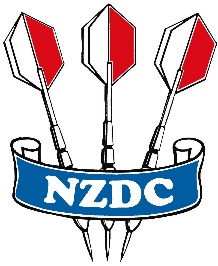 APPLICATION FOR 9 DART LEGNAME:  _________________________________________________________ADDRESS:  _______________________________________________________________________________________________________________________LANDLINE: _____________                     MOBILE:  ________________________PRINT APPLICANT NAME: ___________________________________________SIGNATURE:  _____________________________________________________CHALKER:  _______________________________________________________TOURNAMENT DIRECTOR: __________________________________________HOST ASSOCIATION SECRETARY: _____________________________________PLEASE ATTACH PHOTO OF SCORESHEET TO ACCOMPANY THIS APPLICATIONNote that all fields must be completed and the photo attached.  If not, it will not be processed.This Form and photo to be sent to: The Secretary,NZ Darts Council IncP O Box 42042WAINUIOMATA 5049OREmailed to:  nzdarts@xtra.co.nz